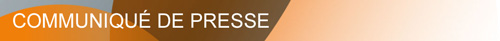 —14 mars 2013—www.gfimaroc.com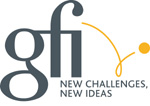 GFI INFORMATIQUE : chiffre d’affaires de l’exercice 2012—CHIFFRE D’AFFAIRES DU groupe Gfi 2012 :+8% CHIFFRE D’AFFAIRES Maroc 2012 : +13% Le tissu économique n’a pas connu une grande amélioration pour l’exercice 2012. Et malgré cette contrainte majeure, Gfi informatique Maroc a pu continuer son ascension et ce en enregistrant une progression de plus de 10% ; enregistrant ainsi un chiffre d’affaires de 68 millions de dirhams.  En effet, l’année s’est clôturée sur de belles réussites avec un 4ème trimestre qui vient accélérer le rythme qu’a connu le début d’exercice et qui signe une croissance trimestrielle de +19,2%. Ce constat vient confirmer que les efforts et moyens investis ont été dirigés vers des secteurs porteurs ; grâce auxquels nous maintenons notre position de leader en matière de services et solutions à valeur ajoutée. Confirmation du positionnement du groupeA l’image de la structure marocaine, le groupe Gfi Informatique a enregistré au cours du dernier trimestre une progression de +19,4% et un chiffre d’affaires qui s’élève à 667,3 M€ en croissance de +8,0%. Un nouvel équilibre entre les secteurs est à noter, avec les services, l’industrie et enfin Banque-Finance-Assurance qui représentent respectivement 37%, 35% et 28%.Commentant ces chiffres, Vincent Rouaix, Président-directeur général de Gfi Informatique a déclaré : « La progression de l’activité enregistrée par Gfi Informatique en 2012 est très satisfaisante, d’autant plus qu’elle s’appuie sur une bonne combinaison entre croissance externe et croissance interne, et qu’elle a contribué à faire évoluer le mix du Groupe vers des activités à plus forte valeur ajoutée. Nous sommes donc tout à fait confiants dans la poursuite du développement de notre modèle de SS3I, 1er acteur régional des services et solutions à valeur ajoutée ».gfi informatique maroc À l’Écoute du marchÉLe constat marocain n’est pas bien différent, avec l’industrie et le secteur Banque-Finance-Assurance qui arrivent en tête du peloton, représentant une participation au CA à hauteur de 27% pour le premier et 19% pour le second. Après avoir longtemps organisé son activité autour de deux métiers, Gfi Informatique Maroc répartit dorénavant son activité sur 4 branches : l’Enterprise Solution et le Software à l’origine de la structure participent aujourd’hui au chiffre d’affaires à hauteur de 62% et 22%; quant à l’Infrastructure Services et l’Application services, ils viennent accompagner l’évolution des besoins du marché avec de nouvelles références comme la CNSS, Maroc Telecom ou encore l’OCP, Wana ou la Royal Air Maroc. Grâce à une forte collaboration entre nos deux structures, d’intégration d’une part et de l’offshore de l’autre, nous avons été en mesure d’accompagner de grandes structures via ces deux branches nouvellement créées. un relais africain pour une expansion rÉussieAu-delà des frontières du royaume, l’export continue à apporter son lot d’affaires ce qui nourrit notre souhait de prendre davantage racine en Afrique en installant un relais très probablement en Côte d’Ivoire. Nous serons donc à même de mieux répondre aux besoins de ces marchés, et ce grâce à la proximité géographique mais aussi à l’expertise de nos collaborateurs à l’issue de bientôt 25 années d’existence de Gfi Informatique Maroc. GFI INFORMATIQUE : chiffre d’affaires de l’exercice 2012—CHIFFRE D’AFFAIRES DU groupe Gfi 2012 :+8% CHIFFRE D’AFFAIRES Maroc 2012 : +13% Le tissu économique n’a pas connu une grande amélioration pour l’exercice 2012. Et malgré cette contrainte majeure, Gfi informatique Maroc a pu continuer son ascension et ce en enregistrant une progression de plus de 10% ; enregistrant ainsi un chiffre d’affaires de 68 millions de dirhams.  En effet, l’année s’est clôturée sur de belles réussites avec un 4ème trimestre qui vient accélérer le rythme qu’a connu le début d’exercice et qui signe une croissance trimestrielle de +19,2%. Ce constat vient confirmer que les efforts et moyens investis ont été dirigés vers des secteurs porteurs ; grâce auxquels nous maintenons notre position de leader en matière de services et solutions à valeur ajoutée. Confirmation du positionnement du groupeA l’image de la structure marocaine, le groupe Gfi Informatique a enregistré au cours du dernier trimestre une progression de +19,4% et un chiffre d’affaires qui s’élève à 667,3 M€ en croissance de +8,0%. Un nouvel équilibre entre les secteurs est à noter, avec les services, l’industrie et enfin Banque-Finance-Assurance qui représentent respectivement 37%, 35% et 28%.Commentant ces chiffres, Vincent Rouaix, Président-directeur général de Gfi Informatique a déclaré : « La progression de l’activité enregistrée par Gfi Informatique en 2012 est très satisfaisante, d’autant plus qu’elle s’appuie sur une bonne combinaison entre croissance externe et croissance interne, et qu’elle a contribué à faire évoluer le mix du Groupe vers des activités à plus forte valeur ajoutée. Nous sommes donc tout à fait confiants dans la poursuite du développement de notre modèle de SS3I, 1er acteur régional des services et solutions à valeur ajoutée ».gfi informatique maroc À l’Écoute du marchÉLe constat marocain n’est pas bien différent, avec l’industrie et le secteur Banque-Finance-Assurance qui arrivent en tête du peloton, représentant une participation au CA à hauteur de 27% pour le premier et 19% pour le second. Après avoir longtemps organisé son activité autour de deux métiers, Gfi Informatique Maroc répartit dorénavant son activité sur 4 branches : l’Enterprise Solution et le Software à l’origine de la structure participent aujourd’hui au chiffre d’affaires à hauteur de 62% et 22%; quant à l’Infrastructure Services et l’Application services, ils viennent accompagner l’évolution des besoins du marché avec de nouvelles références comme la CNSS, Maroc Telecom ou encore l’OCP, Wana ou la Royal Air Maroc. Grâce à une forte collaboration entre nos deux structures, d’intégration d’une part et de l’offshore de l’autre, nous avons été en mesure d’accompagner de grandes structures via ces deux branches nouvellement créées. un relais africain pour une expansion rÉussieAu-delà des frontières du royaume, l’export continue à apporter son lot d’affaires ce qui nourrit notre souhait de prendre davantage racine en Afrique en installant un relais très probablement en Côte d’Ivoire. Nous serons donc à même de mieux répondre aux besoins de ces marchés, et ce grâce à la proximité géographique mais aussi à l’expertise de nos collaborateurs à l’issue de bientôt 25 années d’existence de Gfi Informatique Maroc. À propos de Gfi Informatique MarocFiliale à 100% de Gfi Informatique Groupe, Gfi Maroc est le vecteur de développement du groupe Gfi informatique dans les pays francophones du continent africain. Créé en 1987, Professional Systems devient en 2003 Gfi Informatique Maroc, aujourd’hui leader incontesté au Maroc en matière d’intégration et de mise en œuvre de progiciels de gestion. Plus de 400 entreprises au Maroc font confiance à Gfi Maroc pour les accompagner dans l’évolution de leurs systèmes d’information.Pour plus d’informations : http://www.gfimaroc.comÀ propos de Gfi InformatiqueActeur européen de référence des services informatiques à valeur ajoutée et des logiciels, Gfi Informatique occupe un positionnement stratégique différenciant entre les opérateurs de taille mondiale et les acteurs de niche. Avec son profil de multi-spécialiste, le Groupe met au service de ses clients une combinaison unique de proximité, d’organisation sectorielle et de solutions de qualité industrielle. Le Groupe qui compte près de 10 000 collaborateurs a réalisé en 2012 un chiffre d’affaires de 750 M€ (Proforma).Gfi Informatique est coté sur Euronext Paris, NYSE Euronext (Compartiment B) - Code ISIN : FR0004038099.Pour plus d’informations : http://www.gfi.frfrÀ propos de Gfi Informatique MarocFiliale à 100% de Gfi Informatique Groupe, Gfi Maroc est le vecteur de développement du groupe Gfi informatique dans les pays francophones du continent africain. Créé en 1987, Professional Systems devient en 2003 Gfi Informatique Maroc, aujourd’hui leader incontesté au Maroc en matière d’intégration et de mise en œuvre de progiciels de gestion. Plus de 400 entreprises au Maroc font confiance à Gfi Maroc pour les accompagner dans l’évolution de leurs systèmes d’information.Pour plus d’informations : http://www.gfimaroc.comÀ propos de Gfi InformatiqueActeur européen de référence des services informatiques à valeur ajoutée et des logiciels, Gfi Informatique occupe un positionnement stratégique différenciant entre les opérateurs de taille mondiale et les acteurs de niche. Avec son profil de multi-spécialiste, le Groupe met au service de ses clients une combinaison unique de proximité, d’organisation sectorielle et de solutions de qualité industrielle. Le Groupe qui compte près de 10 000 collaborateurs a réalisé en 2012 un chiffre d’affaires de 750 M€ (Proforma).Gfi Informatique est coté sur Euronext Paris, NYSE Euronext (Compartiment B) - Code ISIN : FR0004038099.Pour plus d’informations : http://www.gfi.frfrPour toute information, contacter :Pour toute information, contacter :Pour toute information, contacter :GLOBUS MEDIA CORPORATE0618 69 39 62 / 06 000 41 838Infos.globusmedia@gmail.com Retrouvez Gfi sur les réseaux sociaux :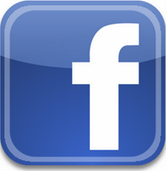 http://www.facebook.com/gfiinformatique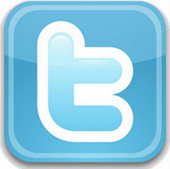 http://www.twitter.com/gfiinformatique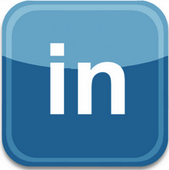 http://www.linkedin.com/company/gfi-informatique04 mars 2013Gfi Informatique Maroc - Casa Nearshore - 1100 bd El Qods – Shore 2B – 3ème étage – 20100 Casablanca - Tél. +212(5) 22 94 97 79 - www.gfimaroc.com